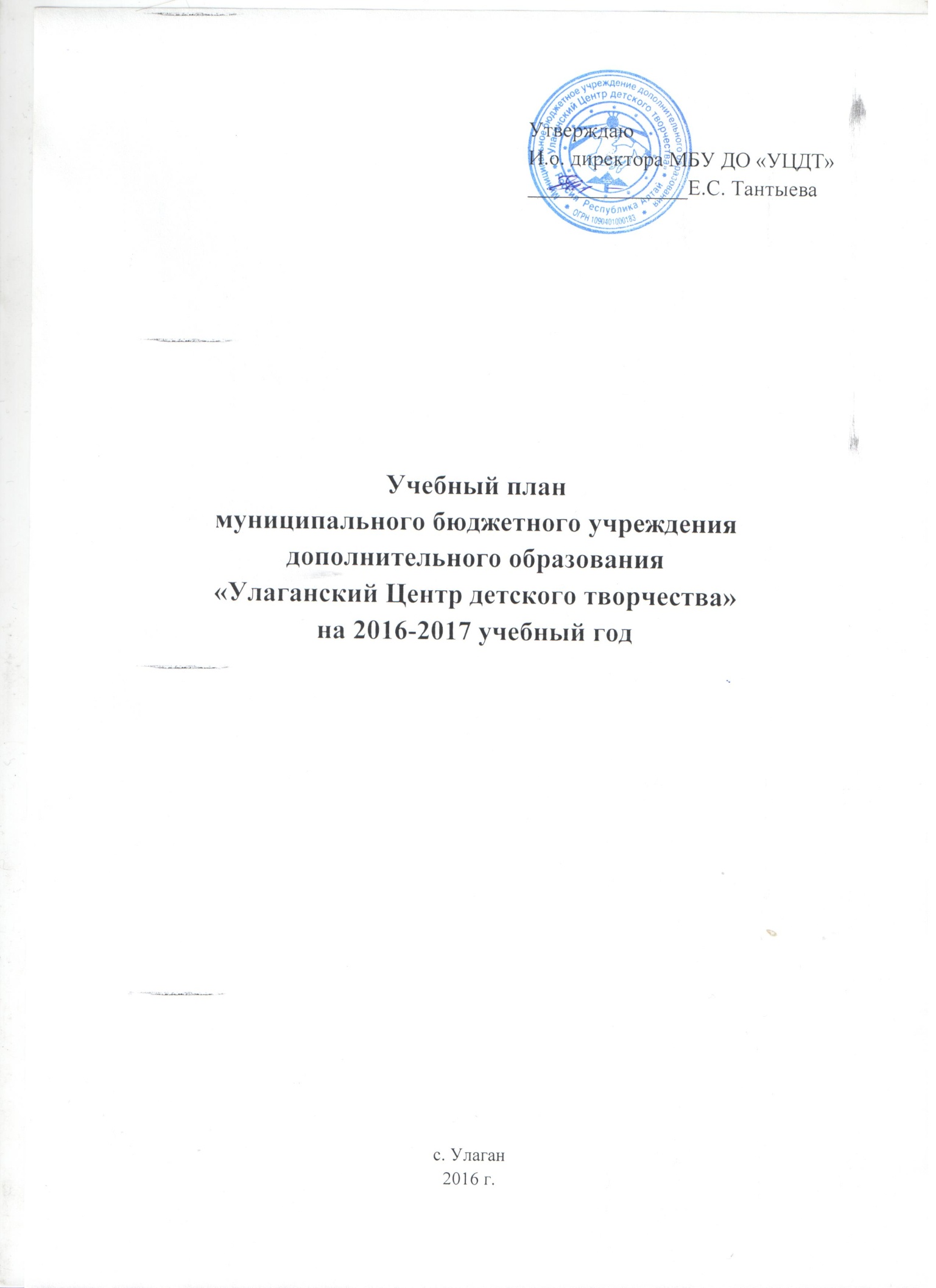 Пояснительная записка.        В соответствие с Федеральным законом от 29.12.2012 N 273-ФЗ "Об образовании в Российской Федерации", СанПин 2.4.4.1251-03 учебный план отражает специфику работы Центра, как организации дополнительного образования детей и взрослых, профессиональную направленность педагогов, определяет требования, регламентирует организацию образовательного процесса, обеспечивает федеральный компонент государственного образовательного стандарта, реализацию регионального компонента.    Структура образовательного плана учреждения определяет 6 основных направленностей:1 - Образовательные программы эколого- биологической направленности решают задачи по приобретению воспитанниками знаний о многообразии живой природы, о месте человека в природных экосистемах, совершенствование навыков научно – исследовательской и природоохранной деятельности, расширению кругозора воспитанников по экологии, краеведению, географии, биологии. развитию интереса к проблемам охраны природы и здоровья, воспитанию активной жизненной позиции, любви и бережного отношения к природе, своему здоровью.2 - Образовательные программы физкультурно- спортивной направленности решают задачи пропаганды здорового образа жизни, содействия гармоничному физическому развитию личности воспитанников, формированию устойчивого интереса к занятиям физической культурой и спортом, достижение высоких спортивных результатов на всех уровнях. Формирование ответственного отношения к ведению честной игры, к победе и проигрышу. 3 - Образовательные программы туристского – краеведческой направленности решают задачи воспитания в детях чувства гордости за свой район и ответственности за его судьбу, ориентированы на познание природы Улаганского района, истории района, судеб земляков-спортсменов и ветеранов спорта, семейных родословных, является источником социального, личностного и духовного развития воспитанников.4 - Образовательные программы патриотической направленности  это направление ориентированно  на развитие у школьников гражданственности как важнейших духовно-нравственных и социальных ценностей, н формирование у них профессионально значимых качеств, умений и готовности к их активному проявлению в различных сферах жизни общества, верности конституционному и воинскому долгу, высокой ответственности и дисциплинированности, на утверждение в сознании обучающихся гражданских, патриотических и общечеловеческих ценностей. 5 - Образовательные программы художественной  направленности.Целью данного направления является развитие эстетического отношения к действительности, которое предполагает способность к эмоциональному восприятию прекрасного. Становление индивидуального творческого воображения, наблюдения, фантазии, умение видеть и слышать, описать, изобразить, озвучить многообразный мир, формирование ответственного отношения к природному дару, таланту. Критерии подготовки - профессионализм, коммуникабельность, социальная активность, эмоционально - психологическая развитость и пр. 6 - Образовательная программа технической направленности.С помощью технических средств и возможностей научиться познавать мир природы, людей, искусства в их совокупности.     Образовательный процесс выстраивается на основе выявленных индивидуальных интересов, потребностей, запросов детей, родителей на дополнительные образовательные услуги.       Цель образовательного процесса: формировать и развивать творческую личность ребенка, предоставлять ему возможность для самосовершенствования, самореализации, профессионального и жизненного самоопределения.Содержание дополнительного образования в детских объединениях определяется дополнительными общеобразовательными программами, разрабатываемыми и реализуемыми педагогами дополнительного образования в соответствие с Федеральным законом от 29.12.2012 N 273-ФЗ "Об образовании в Российской Федерации" и рекомендациями Министерства общего и профессионального образования РФ. Образовательные программы рассматриваются методическим советом и утверждаются директором.        Наполняемость учебных групп, условия организации образовательного процесса определяются в соответствии с требованиями и правилами к организациям дополнительного образования, установленным Министерством здравоохранения РФ (Постановление от 03.04.2003г №27) и СанПин 2.4.4.1251-03.       Комплектование учебных групп:- на 1 году обучения – не менее 12 человек;- на 2 году обучения – не менее 10 человек;- на 3 и последующих годах обучения – не менее 8 человек.        Возраст учащихся Центра детского творчества от 5 до 18 лет.        Учащиеся, освоившие дополнительную общеобразовательную программу (3,4,5 лет обучения), показавшие высокий уровень достижений и результатов, могут заниматься в творческих группах или индивидуально, согласно индивидуальным образовательным планам.Эколого-биологическая направленностьЭколого-биологическая направленностьЭколого-биологическая направленностьЭколого-биологическая направленностьЭколого-биологическая направленностьЭколого-биологическая направленностьЭколого-биологическая направленность№ п/п№ п/пОбъединениеВсего часовВсего часовКоличество группКоличество часов на группу№ п/п№ п/пОбъединениеВ годВ неделюКоличество группКоличество часов на группу11«Юный исследователь»1444114422«Дневной дозор»1444114433«Зеленая планета - Земля»1444114444«Кедр»14441144всеговсеговсего576164576Туристско-краеведческая направленностьТуристско-краеведческая направленностьТуристско-краеведческая направленностьТуристско-краеведческая направленностьТуристско-краеведческая направленностьТуристско-краеведческая направленностьТуристско-краеведческая направленность11«Компас»342102Мл.гр. – 12211«Компас»342102Ст. гр. - 22022«Патриоты России»2166121633«Следопыт»21661216ВсегоВсегоВсего774224  774Патриотическая направленностьПатриотическая направленностьПатриотическая направленностьПатриотическая направленностьПатриотическая направленностьПатриотическая направленностьПатриотическая направленность11«Спасатель МЧС»722172всеговсеговсего722172Спортивная направленностьСпортивная направленностьСпортивная направленностьСпортивная направленностьСпортивная направленностьСпортивная направленностьСпортивная направленность11«Белая ладья»4321221 гр.- 21611«Белая ладья»4321222 гр. - 21622«Шахматы»1444114433«Алтай шатра» 2166121644«Шахматы детям»4321221 гр. – 28844«Шахматы детям»4321222 гр. - 144ВсегоВсегоВсего12243461224Художественно-эстетическая направленностьХудожественно-эстетическая направленностьХудожественно-эстетическая направленностьХудожественно-эстетическая направленностьХудожественно-эстетическая направленностьХудожественно-эстетическая направленностьХудожественно-эстетическая направленность11«Вдохновение»2166121622«В мире детства»1444114433«Развивайка»1805118044«Умелые руки»2166121655«Арчын»1083110866«Лепка из глины»1444114477«Солнце»2166121688«Азбука вязания» 2 часа72217299«Я сумею – я смогу»722172ВсегоВсегоВсего13683591368Техническая направленностьТехническая направленностьТехническая направленностьТехническая направленностьТехническая направленностьТехническая направленностьТехническая направленность1 «РОБОКИТ» «РОБОКИТ»21661216ВсегоВсегоВсего21661216